SAĞLIK BİLİMLERİ ENSTİTÜSÜ MÜDÜRLÜĞÜNEEnstitünüz ............................................................................................................. Anabilim Dalı …………………………………………………… Yüksek Lisans / Doktora Programında hazırlamış olduğum "......................................................................................................” adlı yüksek lisans tezimi ciltlenmiş olarak …..… adet teslim ediyorum.Gereğini arz ederim.                                                                                                              …..../..….. / ........                                                                                                                                  Öğrencinin                                                                                                                                                                                                                     Adı ve Soyadı, İmzasıEK:		1- 3 (üç) adet karton ciltli tez		2- YÖK Tez Veri Girişi ve Yayımlama İzin Formu3- Tezin 1 PDF ve 1 RAR uzantılı dosya olarak içeren 1 (bir) adet CD.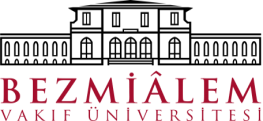 SAĞLIK BİLİMLERİ ENSTİTÜSÜTez Teslim Formu Doküman NoSAĞLIK BİLİMLERİ ENSTİTÜSÜTez Teslim Formu İlk Yayın Tarihi SAĞLIK BİLİMLERİ ENSTİTÜSÜTez Teslim Formu Revizyon Tarihi SAĞLIK BİLİMLERİ ENSTİTÜSÜTez Teslim Formu Revizyon No SAĞLIK BİLİMLERİ ENSTİTÜSÜTez Teslim Formu Sayfa1/1